Bayswater Lacrosse Club 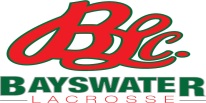 Role  Description Job TitleDirector of PublicityDirector of PublicityDirector of PublicityAccountabilityClub Committee & ExecutiveClub Committee & Executive3-5  hours per week General Description - ObjectivesGeneral Description - ObjectivesGeneral Description - ObjectivesGeneral Description - ObjectivesPublicise and promote the Bayswater Lacrosse Club trough social media and print media.Publicise and promote the Bayswater Lacrosse Club trough social media and print media.Publicise and promote the Bayswater Lacrosse Club trough social media and print media.Publicise and promote the Bayswater Lacrosse Club trough social media and print media.ResponsibilitiesResponsibilitiesResponsibilitiesResponsibilitiesOrganise and distribute “Baysie Bulletin” to all members of the club monthly or on an as needs basis. All content should be requested/provided at the committee meeting and the bulletin should be prepared and distributed by the second Friday of each month.Post to BLC Facebook regularly with events, updated and weekly results during the season.Promote team app to players and post items to TEAM APPMonitor and update the Website on a regular basisPromote the game of lacrosse in particular relating to BLC activities, through liaison with local newspapers. eg Free community advertisements.Prepare articles for inclusion on LWA Web page or FacebookDevelop flyers to promote BLC to schools and around the Bayswater Lacrosse Club catchment area. Develop signs to be posted around within the City of Bayswater during preseason targeting new members.Promote club merchandise for sale when requested by committee members.Promote sponsors as instructed by the director of sponsorship.Prepare or arrange PowerPoint presentations for the Bayswater end of year Senior and 
Junior Windups.Prepare monthly reports for presentation at Management Committee meetings.Prepare annual report for AGM by second Wednesday in October and email to Club ManagerAssist officers and sub-committees in their duties.Assist with other matters that may arise from time to time.Organise and distribute “Baysie Bulletin” to all members of the club monthly or on an as needs basis. All content should be requested/provided at the committee meeting and the bulletin should be prepared and distributed by the second Friday of each month.Post to BLC Facebook regularly with events, updated and weekly results during the season.Promote team app to players and post items to TEAM APPMonitor and update the Website on a regular basisPromote the game of lacrosse in particular relating to BLC activities, through liaison with local newspapers. eg Free community advertisements.Prepare articles for inclusion on LWA Web page or FacebookDevelop flyers to promote BLC to schools and around the Bayswater Lacrosse Club catchment area. Develop signs to be posted around within the City of Bayswater during preseason targeting new members.Promote club merchandise for sale when requested by committee members.Promote sponsors as instructed by the director of sponsorship.Prepare or arrange PowerPoint presentations for the Bayswater end of year Senior and 
Junior Windups.Prepare monthly reports for presentation at Management Committee meetings.Prepare annual report for AGM by second Wednesday in October and email to Club ManagerAssist officers and sub-committees in their duties.Assist with other matters that may arise from time to time.Organise and distribute “Baysie Bulletin” to all members of the club monthly or on an as needs basis. All content should be requested/provided at the committee meeting and the bulletin should be prepared and distributed by the second Friday of each month.Post to BLC Facebook regularly with events, updated and weekly results during the season.Promote team app to players and post items to TEAM APPMonitor and update the Website on a regular basisPromote the game of lacrosse in particular relating to BLC activities, through liaison with local newspapers. eg Free community advertisements.Prepare articles for inclusion on LWA Web page or FacebookDevelop flyers to promote BLC to schools and around the Bayswater Lacrosse Club catchment area. Develop signs to be posted around within the City of Bayswater during preseason targeting new members.Promote club merchandise for sale when requested by committee members.Promote sponsors as instructed by the director of sponsorship.Prepare or arrange PowerPoint presentations for the Bayswater end of year Senior and 
Junior Windups.Prepare monthly reports for presentation at Management Committee meetings.Prepare annual report for AGM by second Wednesday in October and email to Club ManagerAssist officers and sub-committees in their duties.Assist with other matters that may arise from time to time.Organise and distribute “Baysie Bulletin” to all members of the club monthly or on an as needs basis. All content should be requested/provided at the committee meeting and the bulletin should be prepared and distributed by the second Friday of each month.Post to BLC Facebook regularly with events, updated and weekly results during the season.Promote team app to players and post items to TEAM APPMonitor and update the Website on a regular basisPromote the game of lacrosse in particular relating to BLC activities, through liaison with local newspapers. eg Free community advertisements.Prepare articles for inclusion on LWA Web page or FacebookDevelop flyers to promote BLC to schools and around the Bayswater Lacrosse Club catchment area. Develop signs to be posted around within the City of Bayswater during preseason targeting new members.Promote club merchandise for sale when requested by committee members.Promote sponsors as instructed by the director of sponsorship.Prepare or arrange PowerPoint presentations for the Bayswater end of year Senior and 
Junior Windups.Prepare monthly reports for presentation at Management Committee meetings.Prepare annual report for AGM by second Wednesday in October and email to Club ManagerAssist officers and sub-committees in their duties.Assist with other matters that may arise from time to time.Qualifications - AccreditationsQualifications - AccreditationsQualifications - AccreditationsQualifications - AccreditationsEssential Essential DesirableDesirableReportingReportingReportingReportingProvide a report on any aspect of the portfolio operations to the monthly Committee meeting.Provide a report on any aspect of the portfolio operations to the monthly Committee meeting.Provide a report on any aspect of the portfolio operations to the monthly Committee meeting.Provide a report on any aspect of the portfolio operations to the monthly Committee meeting.RelationshipsRelationshipsRelationshipsRelationshipsReports to the Club Committee.Liaises with the Executive.Liaises with key stakeholders.Reports to the Club Committee.Liaises with the Executive.Liaises with key stakeholders.Reports to the Club Committee.Liaises with the Executive.Liaises with key stakeholders.Reports to the Club Committee.Liaises with the Executive.Liaises with key stakeholders.